Transport Sector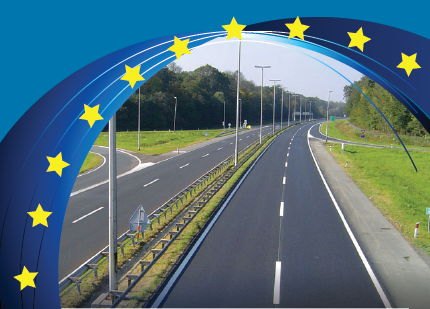 PRIORITY AXIS 1 
CORRIDOR X MOTORWAY COMPLETIONSpecific objectives:To facilitate movements of people and goods with the EU and its regional neighbors by completing national sections of Corridor X In so doing to support improved living standardsTo promote sustainable development, especially through minimizing the adverse effects of transport on the environment and through improving transport safetyRationale:	Analysis of the national and regional transport conditions indicated the following weaknesses:Limited connections  by rail or road with neighboring statesUnsatisfactory road conditions in local networkCross border delaysInadequate funding available to fulfill all transport infrastructure project requirementsExpected results:Improved safety and quality of service of the country’s transport system  for both passengers and freight trafficBetter connections between the main citiesBetter connections with the main destinations in neighbouring countriesCommercial Beneficiaries:Importers and exporters of goods and products, including agricultural productsStakeholders involved in moving goods around the country, or across South Eastern EuropeFurther Benefits: All road users will benefit from:	- Reduced travel time	- A modern highway with high safety standards	- Reduced number of accidents, injuries and fatalities 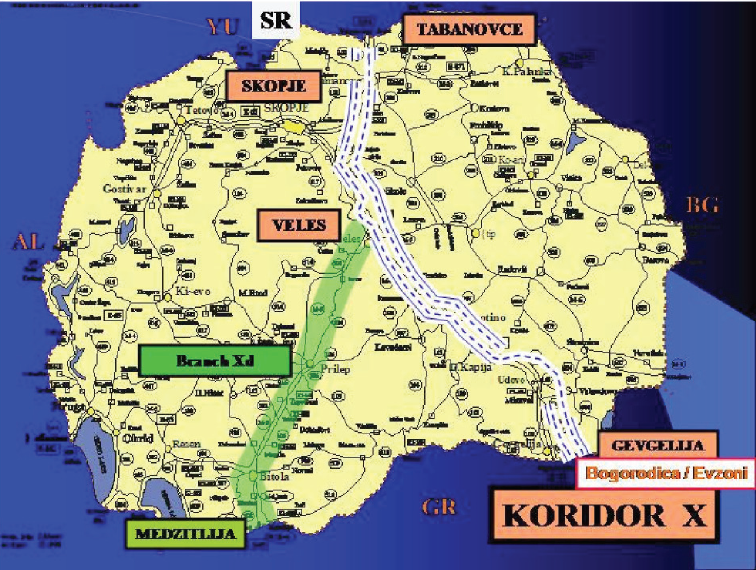 Measure 1.1 – Upgrading Remaining Link 
Along the Corridor X to the Level of MotorwaySpecific objectives:To construct the remaining highway link on Corridor X to level  of motorwayTo eliminate dangers and delays that occur in this sub-  standard stretchTo reduce accidents and ensure safer travelling environmentTo limit the harmful impact of road traffic on the environment To increase the capacity of the connections with neighboring countries Rationale:Corridor X is the most important element of the core transport network linking SEE countries from Turkey to AustriaThe E-75 is mostly a four-lane motorway and completion of Corridor X will enhance the possibilities of increased traffic by linking the central Europe with the port of ThessalonikiThis road axis is classified as part of the main and most important corridor of the national road network of the countryThe measure refers to a missing section of the Corridor XBenefits:Reduced vehicle operating costs and number of accidents, Time savingsIndirect employment for production of material and equipment during construction and operation/maintenance of the projectAdditional jobs anticipated with development of motorway service areas along the entire Corridor XWorks involved:The new motorway section will comprise a 28 km stretch in the south part of the country between Demir Kapija and Smokvica, along the western bank of the river VardarThe project involves the construction of 6 bridges, 2 twin tunnels and 2 level intersections near Miravci and Smokvica Eligible Actions:Supervision of worksHighway constructionReconstruction or upgrade of new motorwayAssociated support structuresRelated procurement contractsAssistance with tendering and contracts (tender specifications,      evaluation, preparation of contracts, etc.)Selection Criteria:Consistency with national and regional policiesReadiness of project for implementationPositive impact on population, minimum impact on natureAdequate management capacity of final beneficiarySufficient financial capacity of the beneficiary and available co-financingProject Cost:€ 210  million in totalFunded by state budget through loans provided by EBRD and EIBEUR 45 million grant contribution from the European Union’s  IPATo be completed by 2018Final Beneficiaries:Ministry of Transport of Transport and CommunicationsAgency for State RoadsOn 8th September 2012, a cornerstone was set near Demir Kapija, thus marking the start of construction works of a new 28 km motorway section from Demir Kapija to Smokvica, as part of the Pan-European Corridor 10. With construction of this section the Pan European Corridor X, when completed, on the whole territory of Republic of Macedonia will have high motorway standardsPRIORITY AXIS 2 – UPGRADING AND 
MODERNIZATION OF THE TRANSPORT INFRASTRUCTUREIdentified Sector Constraints:Limited connections  by rail and road with neighboring statesUnsatisfactory road condition in local networkUnsatisfactory level of financing of road maintenanceConstraints accruing from a very limited railway infrastructure networkBacklog in maintenance for rail infrastructureCross border delaysInadequate funding available to fulfill all transport infrastructure project requirementsActivities under this Axis: Rehabilitation of the existing rail linksConstruction of missing linksConstruction of road infrastructure to the level of motorway, so that these two important transport links will then be operational along the strategic East-West and North-South CorridorsProject preparation studiesFeasibility studiesCost-benefit analysesEnvironmental Impact AssessmentsDesign documentationTender documentation of the projects where pre-feasibility studies exits Measure 2.1: Improving the Rail Infrastructure along the South East Europe Core Regional NetworkSpecific objectives:To rehabilitate the rail links along the international Corridors X and VIIIProvide national and international railway linksTo improve safety and securityTo reduce travel time for passengers and freight railway transportTo increase the capacity of connections with neighboring countries along the CorridorsTo promote sustainable development especially through minimizing the adverse effects of transport on the environment and through improving transport safety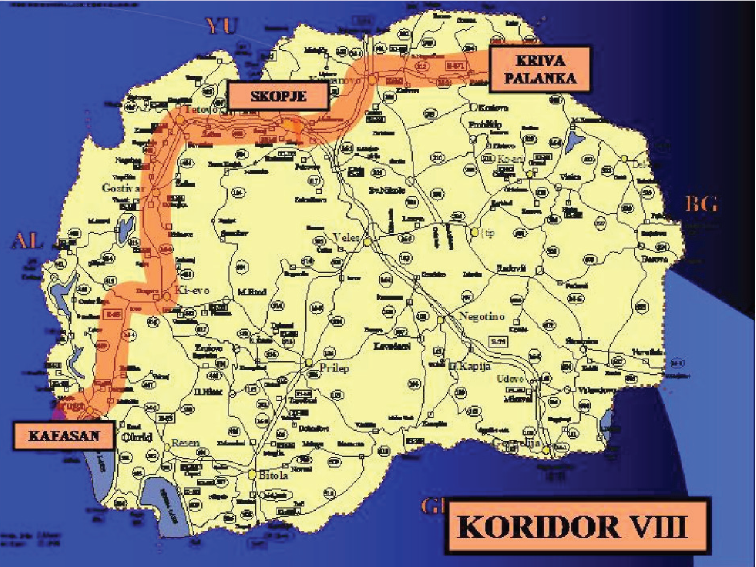 Rationale:The overall condition of the rail network is obsolete as compared to European standardsPoor rail infrastructureMissing links towards Bulgaria and AlbaniaThe completion of the remaining rail links on Corridors VIII and X will result in the following benefits:Increased domestic passenger and freight movements Increased international passenger traffic Increased use of rail for trade imports and exports Increased international transit traffic by rail Quick Facts:Corridor VIII rail infrastructure runs East – West and is 315 km in length within the CountryThe eastern part of the Corridor VIII towards Bulgaria requires  89 km to be built The Western section towards Albania requires 66 km  to be builtEligible actions under this Measure:Project preparatory studies such as feasibility studies, cost-benefit analyses, environmental impact assessments, design documentation and assistance with tendering and contracts (tender specification, evaluation, preparation of contracts, etc).Rehabilitation and upgrading of the existing railways in accordance with EU technical standardsPost-completion restoration activities, related to the measureSelection Criteria:Consistency with national and regional policiesReadiness of project for implementationAdequate management capacity of the final beneficiarySufficient financial capacity of the beneficiary and available co-financingProfessional competence of the management teamMeasure 2.2: Improving the Road Infrastructure along the South East Europe Core Regional NetworkDevelopment of road infrastructure along Corridor VIIIProvide  national and international motorway links along Corridor VIII Eligible Actions:Project preparation studies (as before)Upgrade of existing motorways in line with the EU technical standardsPost-completion restoration activities, related to the measureSelection Criteria:Consistency with national and regional policiesReadiness of the project for implementationPositive impact on population, minimum impact on natureAdequate management capacity of final beneficiarySufficient financial condition of the beneficiary and available co-financing